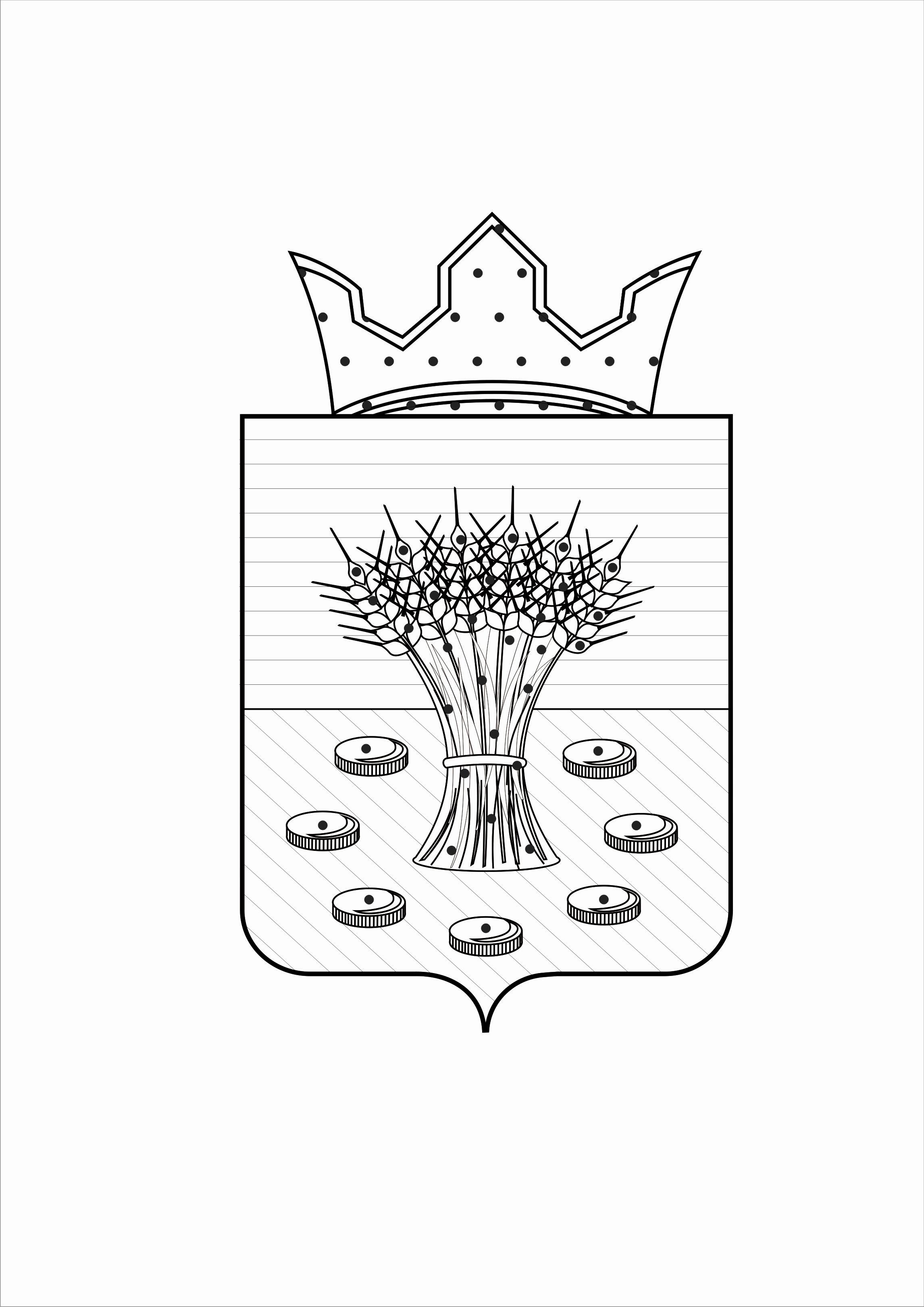 СОВЕТ ДЕПУТАТОВ МЕДЯНСКОГО СЕЛЬСКОГО ПОСЕЛЕНИЯОРДИНСКОГО МУНИЦИПАЛЬНОГО РАЙОНА ПЕРМСКОГО КРАЯРЕШЕНИЕ        23.12.2016                                                                                                                       № 27                                                                                                                                                                                                  О внесении изменений в решение Совета депутатов Медянского сельского поселения от 18.12.2015 года № 28 «О бюджете Медянского сельского поселения на 2016 год»На основании решения Совета депутатов Медянского сельского поселения от 21.11.2013 года № 20 «Об утверждении Положения о бюджетном процессе в Медянском сельском поселении» и в соответствии с приказом Министерства финансов РФ от 01.07.2013 №65н «Об утверждении Указаний о порядке применения бюджетной классификации Российской Федерации»  Совет депутатов Медянского сельского поселения РЕШАЕТ:1. Внести в решение Совета депутатов Медянского сельского поселения от 18.12.2015 № 28 «О бюджете Медянского сельского поселения на 2016» следующие изменения:В статье 1: в пункте 1 цифры «13 932,44» заменить на цифры «13 775,88»;в пункте 2 цифры «15 395,34» заменить на цифры «18 408,74»;в пункте 3 цифры «1 462,90» заменить на цифры «4 632,86»;в пункте 4в абзаце первом цифры «1 462,90» заменить на цифры «4 632,86»;в абзаце втором цифры «1 462,90» заменить на цифры «1 632,86»;в абзаце третьем цифры «0,00» заменить на цифры «3 000,00»;В статье 8 цифры «3 626,88» заменить на цифры «3 594,16»;В статье 14: в абзаце втором цифры «5 765,75» заменить на цифры «6 587,79»;Изложить приложение 3 к решению в новой редакции, согласно приложению 1 к настоящему решению Совета депутатов.Изложить приложение 4 к решению в новой редакции, согласно приложению 2 к настоящему решению Совета депутатов.Изложить приложение 5 к решению в новой редакции, согласно приложению 3 к настоящему решению Совета депутатов.Изложить приложение 6 к решению в новой редакции, согласно приложению 4 к настоящему решению Совета депутатов.Изложить приложение 7 к решению в новой редакции, согласно приложению 5 к настоящему решению Совета депутатов.Изложить приложение 8 к решению в новой редакции, согласно приложению 6 к настоящему решению Совета депутатов.Изложить приложение 11 к решению в новой редакции, согласно приложению 7 к настоящему решению Совета депутатов.2.  Решение вступает в силу со дня его официального обнародования в установленном порядке и распространяется на правоотношения, возникшие с 01.01.2016 года.Глава поселения                                                                                                             П.И. СпиринПриложение 1к решению Совета депутатовМедянского сельского поселенияот  23.12.2016 № 27Доходы бюджета Медянского сельского поселения на 2016 год (по кодам главных администраторов, видов, подвидов доходов бюджета)Приложение 2к решению Совета депутатовМедянского сельского поселенияот  23.12.2016 № 27Распределение бюджетных ассигнований по разделам, подразделам, целевым статьям (муниципальным программам и непрограммным направлениям деятельности), группам и подгруппам видов расходов классификации расходов бюджета на 2016 год, тыс. руб.Приложение 3к решению Совета депутатовМедянского сельского поселенияот  23.12.2016 № 27Ведомственная структура расходов бюджета на 2016 год, тыс. руб.Приложение  4к решению Совета депутатовМедянского сельского поселенияот  23.12.2016 № 27Распределение бюджетных ассигнований по целевым статьям (муниципальным программам и непрограммным направлениям деятельности), группам  и подгруппам видов расходов классификации, тыс. руб. Приложение 5к решению Совета депутатовМедянского сельского поселенияот  23.12.2016 № 27Источники финансирования бюджета Медянского сельского поселения на 2016 год, тыс. руб.Приложение 6к решению Совета депутатовМедянского сельского поселенияот  23.12.2016 № 27Распределение средств дорожного фонда Медянского сельского поселения на 2016 годПриложение 7к решению Совета депутатовМедянского сельского поселенияот  23.12.2016 № 27Межбюджетные трансферты, получаемые из бюджета Ординского муниципального района на 2016  годКодКодНаименование групп, подгрупп, статей, подстатей, элементов, программ (подпрограмм), кодов экономической классификации доходовСумма, тыс.руб.1234000100 00000 00 0000000НАЛОГОВЫЕ И НЕНАЛОГОВЫЕ ДОХОДЫ5 849,50000101 00000 00 0000000НАЛОГИ НА ПРИБЫЛЬ, ДОХОДЫ2 044,72000101 02000 01 0000110 Налог на доходы физических лиц2 044,72182101 02010 01 0000110 Налог на доходы физических лиц с доходов, источником которых является налоговый агент, за исключением доходов, в отношении которых исчисление и уплата налога осуществляются в соответствии со статьями 227, 227.1 и 228 Налогового кодекса Российской Федерации2 037,650001 01 02020 01 0000110 Налог на доходы физических лиц с доходов, полученных от осуществления деятельности физическими лицами, зарегистрированными в качестве индивидуальных предпринимателей, нотариусов, занимающихся частной практикой, адвокатов, учредивших адвокатские кабинеты и других лиц, занимающихся частной практикой в соответствии со статьей 227 Налогового кодекса Российской Федерации2,730001 01 02030 01 0000110 Налог на доходы физических лиц с доходов, полученных физическими лицами в соответствии со статьей 228 Налогового Кодекса Российской Федерации4,34000103 00000 00 0000000НАЛОГИ НА ТОВАРЫ (РАБОТЫ, УСЛУГИ), РЕАЛИЗУЕМЫЕ НА ТЕРРИТОРИИ РОССИЙСКОЙ ФЕДЕРАЦИИ1 500,60000103 02000 01 0000110Акцизы по подакцизным товарам (продукции), производимым на территории Российской Федерации1 500,60182103 02230 01 0000110Доходы от уплаты акцизов на дизельное топливо, подлежащие распределению между бюджетами субъектов Российской Федерации и местными бюджетами с учетом установленных дифференцированных нормативов отчислений в местные бюджеты511,05182103 02240 01 0000110Доходы от уплаты акцизов на моторные масла для дизельных и (или) карбюраторных (инжекторных) двигателей, подлежащие распределению между бюджетами субъектов Российской Федерации и местными бюджетами с учетом установленных дифференцированных нормативов отчислений в местные бюджеты8,10182103 02250 01 0000110Доходы от уплаты акцизов на автомобильный бензин, подлежащие распределению между бюджетами субъектов Российской Федерации и местными бюджетами с учетом установленных дифференцированных нормативов отчислений в местные бюджеты1 057,35182103 02260 01 0000110Доходы от уплаты акцизов на прямогонный бензин, подлежащие распределению между бюджетами субъектов Российской Федерации и местными бюджетами с учетом установленных дифференцированных нормативов отчислений в местные бюджеты-75,90000105 00000 00 0000000НАЛОГИ НА СОВОКУПНЫЙ ДОХОД6,73000105 03000 01 0000110Единый сельскохозяйственный налог6,73182105 03010 01 0000110Единый сельскохозяйственный налог6,73000106 00000 00 0000000НАЛОГИ НА ИМУЩЕСТВО2 114,90000106 01000 00 0000110Налог на имущество физических лиц274,60182106 01030 10 0000110Налог на имущество физических лиц, взимаемый по ставкам, применяемым к объектам налогообложения, расположенным в границах сельских поселений274,60000106 04000 02 0000110Транспортный налог1 008,30000106 04011 02 0000110Транспортный налог с организаций112,10182106 04012 02 0000110Транспортный налог с физических лиц896,20000106 06000 00 0000110Земельный налог832,00182106 06033 10 0000110Земельный налог с организаций, обладающих земельным участком, расположенным в границах сельских  поселений402,90182106 06043 10 0000110Земельный налог с физических, обладающих земельным участком, расположенным в границах сельских поселений429,10000108 00000 00 0000000ГОСУДАРСТВЕННАЯ ПОШЛИНА2,75000108 04000 01 0000110Государственная пошлина за совершение нотариальных действий (за исключением действий, совершаемых консульскими учреждениями Российской Федерации)2,75940108 04020 01 0000110Государственная пошлина за совершение нотариальных действий должностными лицами органов местного самоуправления, уполномоченными в соответствии с законодательными актами Российской Федерации на совершение нотариальных действий2,75000111 00000 00 0000000ДОХОДЫ ОТ ИСПОЛЬЗОВАНИЯ ИМУЩЕСТВА, НАХОДЯЩЕГОСЯ В ГОСУДАРСТВЕННОЙ И МУНИЦИПАЛЬНОЙ СОБСТВЕННОСТИ28,30000111 05000 00 0000120Доходы, получаемые в виде арендной либо иной платы за передачу в возмездное пользование государственного и муниципального имущества (за исключением имущества бюджетных и автономных учреждений, а также имущества государственных и муниципальных унитарных предприятий, в том числе казенных)28,00000111 05030 00 0000120Доходы от сдачи в аренду имущества, находящегося в оперативном управлении органов государственной власти, органов местного самоуправления, государственных внебюджетных фондов и созданных ими учреждений (за исключением имущества бюджетных и автономных учреждений)28,00940111 05035 10 0000120Доходы от сдачи в аренду имущества, находящегося в оперативном управлении органов управления сельских поселений и созданных ими учреждений (за исключением имущества муниципальных бюджетных и автономных учреждений)28,00000111 09000 00 0000120Прочие доходы от использования имущества и прав, находящихся в государственной и муниципальной собственности (за исключением имущества бюджетных и автономных учреждений, а также имущества государственных и муниципальных унитарных предприятий, в том числе казенных)0,30940111 09045 10 0000120Прочие поступления от использования имущества, находящегося в собственности сельских поселений (за исключением имущества муниципальных бюджетных и автономных учреждений, а также имущества муниципальных унитарных предприятий, в том числе казенных)0,30000113 00000 00 0000000ДОХОДЫ ОТ ОКАЗАНИЯ ПЛАТНЫХ УСЛУГ (РАБОТ) И КОМПЕНСАЦИИ ЗАТРАТ ГОСУДАРСТВА87,90000113 01000 00 0000130Доходы от оказания платных услуг (работ)87,90000113 01990 00 0000130Прочие доходы от оказания платных услуг (работ)87,90940113 01995 10 0000130Прочие доходы от оказания платных услуг (работ) получателями средств бюджетов сельских поселений87,90000114 00000 00 0000000ДОХОДЫ ОТ ПРОДАЖИ МАТЕРИАЛЬНЫХ И НЕМАТЕРИАЛЬНЫХ АКТИВОВ53,60000114 02000 00 0000000Доходы от реализации имущества, находящегося в государственной и муниципальной собственности (за исключением движимого имущества бюджетных и автономных учреждений, а также имущества государственных и муниципальных унитарных предприятий, в том числе казенных)35,10000114 02050 10 0000410Доходы от реализации имущества, находящегося в собственности поселений (за исключением движимого имущества муниципальных бюджетных и автономных учреждений, а также имущества муниципальных унитарных предприятий, в том числе казенных), в части реализации основных средств по указанному имуществу35,10940114 02052 10 0000410Доходы от реализации имущества, находящегося в оперативном управлении учреждений, находящихся в ведении органов управления сельских поселений (за исключением имущества муниципальных бюджетных и автономных учреждений), в части реализации основных средств по указанному имуществу35,10000114 06000 00 0000430Доходы от продажи земельных участков, находящихся в государственной и муниципальной собственности18,50000114 06020 00 0000430Доходы от продажи земельных участков, государственная собственность на которые разграничена (за исключением земельных участков бюджетных и автономных учреждений)18,50940114 06025 10 0000430Доходы от продажи земельных участков, находящихся в собственности сельских поселений (за исключением земельных участков муниципальных бюджетных и автономных учреждений)18,50000117 00000 00 0000000ПРОЧИЕ НЕНАЛОГОВЫЕ ДОХОДЫ10,00000117 05000 00 0000180Прочие неналоговые доходы10,00000117 05050 10 0000180Прочие неналоговые доходы бюджетов сельских поселений10,00000200 00000 00 0000000БЕЗВОЗМЕЗДНЫЕ ПОСТУПЛЕНИЯ7 926,38000202 00000 00 0000000БЕЗВОЗМЕЗДНЫЕ ПОСТУПЛЕНИЯ ОТ ДРУГИХ БЮДЖЕТОВ БЮДЖЕТНОЙ СИСТЕМЫ РОССИЙСКОЙ ФЕДЕРАЦИИ7 926,38000202 01000 00 0000151Дотации бюджетам субъектов РФ и муниципальных образований2 423,10000202 01001 10 0000151Дотации бюджетам сельских поселений на выравнивание бюджетной обеспеченности, в том числе:2 423,10940202 01001 10 0000151Дотации из районного бюджета1 535,00940202 01001 10 0000151Дотации из краевого бюджета888,10000202 03000 00 0000151Субвенции бюджетам субъектов Российской Федерации и муниципальных образований450,49940202 03015 10 0000151Субвенции бюджетам сельских поселений на осуществление первичного воинского учета на территориях, где отсутствуют военные комиссариаты186,20000202 03024 10 0000151Субвенции бюджетам сельских поселений на выполнение передаваемых полномочий субъектов Российской Федерации264,29940202 03024 10 0000151Предоставление  мер социальной поддержки отдельным категориям граждан, работающим в муниципальных учреждениях и проживающим в сельской местности и поселках городского типа (рабочих поселках), по оплате ЖКУ262,69940202 03024 10 0000151Составление протоколов об административных правонарушениях1,60000202 04000 00 0000151Иные межбюджетные трансферты5 052,79000202 04014 10 0000151Межбюджетные трансферты, передаваемые бюджетам сельских поселений из бюджетов муниципальных районов на осуществление части полномочий по решению вопросов местного значения в соответствии с заключенными соглашениями503,13000202 04999 10 0000151Прочие межбюджетные трансферты, передаваемые бюджетам сельских поселений4 549,65ВСЕГО ДОХОДОВ 13 775,88Рз, ПРЦСРВРНаименование расходовСумма0100ОБЩЕГОСУДАРСТВЕННЫЕ ВОПРОСЫ5 798,170102Функционирование высшего должностного лица субъекта Российской Федерации и муниципального образования752,36900 00 00000Непрограммные направления расходов бюджета Ординского муниципального района752,36901 00 00000Обеспечение деятельности органов местного самоуправления 752,36901 00 70410Глава муниципального образования752,36100 Расходы на выплаты персоналу в целях обеспечения  выполнения функций государственными (муниципальными) органами, казенными учреждениями, органами управления государственными внебюджетными фондами752,36120 Расходы на выплаты персоналу государственных (муниципальных) органов752,360104Функционирование Правительства Российской Федерации, высших исполнительных органов государственной власти субъектов Российской Федерации, местных администраций5 016,92900 00 00000Непрограммные направления расходов бюджета Ординского муниципального района3 161,82901 00 00000Обеспечение деятельности органов местного самоуправления 3 161,82901 00 70420Центральный аппарат3 161,82100 Расходы на выплаты персоналу в целях обеспечения  выполнения функций государственными (муниципальными) органами, казенными учреждениями, органами управления государственными внебюджетными фондами2 365,17120 Расходы на выплаты персоналу государственных (муниципальных) органов2 365,17200 Закупка товаров, работ и услуг для обеспечения государственных (муниципальных) нужд 720,51240Иные закупки товаров, работ и услуг для обеспечения государственных (муниципальных) нужд720,51800 Иные бюджетные ассигнования76,14850Уплата налогов, сборов и иных  платежей 76,14Обеспечение пожарной безопасности1 781,71900 00 00000Непрограммные направления расходов бюджета Ординского муниципального района1 781,71901 00 00000Обеспечение деятельности органов местного самоуправления 1 781,71901 00 70420Центральный аппарат1 781,71100 Расходы на выплаты персоналу в целях обеспечения  выполнения функций государственными (муниципальными) органами, казенными учреждениями, органами управления государственными внебюджетными фондами1 365,03120 Расходы на выплаты персоналу государственных (муниципальных) органов1 365,03200 Закупка товаров, работ и услуг для обеспечения государственных (муниципальных) нужд 407,16240Иные закупки товаров, работ и услуг для обеспечения государственных (муниципальных) нужд407,16800 Иные бюджетные ассигнования9,51850Уплата налогов, сборов и иных  платежей 9,51900 00 00000Непрограммные направления расходов бюджета Ординского муниципального района73,40901 00 00000Обеспечение деятельности органов местного самоуправления 73,40901 00 2П160Составление протоколов об административных правонарушений1,60200 Закупка товаров, работ и услуг для обеспечения государственных (муниципальных) нужд 1,60240Иные закупки товаров, работ и услуг для обеспечения государственных (муниципальных) нужд1,60901 00 00000Обеспечение деятельности органов местного самоуправления 0,20901 00 2У140Администрирование государственных полномочий по организации проведения мероприятий по отлову безнадзорных животных, их транспортировке, учету и регистрации, содержанию, лечению, кастрации (стерилизации), эвтаназии, утилизации0,20200 Закупка товаров, работ и услуг для обеспечения государственных (муниципальных) нужд 0,20240Иные закупки товаров, работ и услуг для обеспечения государственных (муниципальных) нужд0,20901 00 81000Осуществление части полномочий поселений по формированию и исполнению бюджета13,60500Межбюджетные трансферты13,60540Иные межбюджетные трансферты13,60901 00 83000Осуществление части полномочий по муниципальному финансовому контролю13,00500Межбюджетные трансферты13,00540Иные межбюджетные трансферты13,00901 00 82000Осуществление части полномочий поселений по размещению муниципального заказа45,00500Межбюджетные трансферты45,00540Иные межбюджетные трансферты45,000113Другие общегосударственные вопросы28,88903 00 00000Управление муниципальной собственностью28,88903 00 70030Оценка имущества, признание прав и регулирование отношений муниципальной собственности8,88200 Закупка товаров, работ и услуг для обеспечения государственных (муниципальных) нужд 8,88240Иные закупки товаров, работ и услуг для обеспечения государственных (муниципальных) нужд8,88903 00 70040Выполнение других обязательств государства20,00800 Иные бюджетные ассигнования20,00850Уплата налогов, сборов и иных  платежей 20,000200НАЦИОНАЛЬНАЯ ОБОРОНА186,200203Мобилизационная и вневойсковая подготовка186,20900 00 00000Непрограммные направления расходов бюджета Ординского муниципального района186,20901 00 00000Обеспечение деятельности органов местного самоуправления 186,20901 00 51180Осуществление первичного воинского учета на территориях, где отсутствуют военные комиссариаты186,20100 Расходы на выплаты персоналу в целях обеспечения  выполнения функций государственными (муниципальными) органами, казенными учреждениями, органами управления государственными внебюджетными фондами182,10120 Расходы на выплаты персоналу государственных (муниципальных) органов182,10200 Закупка товаров, работ и услуг для обеспечения государственных (муниципальных) нужд 4,11240Иные закупки товаров, работ и услуг для обеспечения государственных (муниципальных) нужд4,110400НАЦИОНАЛЬНАЯ ЭКОНОМИКА3 686,960406Водное хозяйство37,00910 00 00000Мероприятия, осуществляемые  в рамках непрограммных направлений расходов37,00910 00 70440Мероприятия в области использования, охраны водных объектов и гидротехнических сооружений37,00200 Закупка товаров, работ и услуг для обеспечения государственных (муниципальных) нужд 37,00240Иные закупки товаров, работ и услуг для обеспечения государственных (муниципальных) нужд37,000409Дорожное хозяйство (дорожные фонды)3 594,16400 00 00000Программные расходы поселений3 594,16410 00 00000Муниципальная программа "Устойчивое развитие территории Медянского сельского поселения"3 594,16412 00 00000Подпрограмма "Развитие автомобильных дорог "3 594,16412 00 70090Содержание автомобильных дорог и искусственных сооружений на них 839,19200 Закупка товаров, работ и услуг для обеспечения государственных (муниципальных) нужд 838,79240Иные закупки товаров, работ и услуг для обеспечения государственных (муниципальных) нужд838,79800 Иные бюджетные ассигнования0,40850Уплата налогов, сборов и иных  платежей 0,40412 00 70100Ремонт автомобильных дорог и искусственных сооружений на них833,61200 Закупка товаров, работ и услуг для обеспечения государственных (муниципальных) нужд 833,61240Иные закупки товаров, работ и услуг для обеспечения государственных (муниципальных) нужд833,61в т.ч. на ремонт моста в д. Мерекаи823,44412 00 80580Ремонт моста в д. Мерекаи (средства района)1 921,36200 Закупка товаров, работ и услуг для обеспечения государственных (муниципальных) нужд 1 921,36240Иные закупки товаров, работ и услуг для обеспечения государственных (муниципальных) нужд1 921,360412Другие вопросы в области национальной экономики55,80903 00 00000Управление муниципальной собственностью55,80903 00 70050Мероприятия по землеустройству и землепользованию55,80200 Закупка товаров, работ и услуг для обеспечения государственных (муниципальных) нужд 55,80240Иные закупки товаров, работ и услуг для обеспечения государственных (муниципальных) нужд55,800500ЖИЛИЩНО-КОММУНАЛЬНОЕ ХОЗЯЙСТВО1 668,460502Коммунальное хозяйство968,66900 00 00000Непрограммные направления расходов бюджета поселения968,66908 00 00000Выполнение функций  в области жилищно- коммунального хозяйства968,66908 00 70210Содержание водопроводов541,33200 Закупка товаров, работ и услуг для обеспечения государственных (муниципальных) нужд 541,33240Иные закупки товаров, работ и услуг для обеспечения государственных (муниципальных) нужд541,33908 00 70220Мероприятия по обслуживанию сетей газоснабжения427,33200 Закупка товаров, работ и услуг для обеспечения государственных (муниципальных) нужд 427,33240Иные закупки товаров, работ и услуг для обеспечения государственных (муниципальных) нужд427,330503Благоустройство699,81400 00 00000Программные расходы поселений699,81410 00 00000Муниципальная программа "Устойчивое развитие территории Медянского сельского поселения"699,81413 00 00000Подпрограмма "Благоустройство территории Медянского сельского поселения"699,81413 00 70260Уличное освещение328,67200 Закупка товаров, работ и услуг для обеспечения государственных (муниципальных) нужд 328,67240Иные закупки товаров, работ и услуг для обеспечения государственных (муниципальных) нужд328,67413 00 70280Организация и содержание мест захоронения6,56200 Закупка товаров, работ и услуг для обеспечения государственных (муниципальных) нужд 6,56240Иные закупки товаров, работ и услуг для обеспечения государственных (муниципальных) нужд6,56413 00 70310Благоустройство территории поселения (прочие)1,57200 Закупка товаров, работ и услуг для обеспечения государственных (муниципальных) нужд 1,57240Иные закупки товаров, работ и услуг для обеспечения государственных (муниципальных) нужд1,57413 00 80710Утилизация твердых бытовых отходов363,00200 Закупка товаров, работ и услуг для обеспечения государственных (муниципальных) нужд 363,00240Иные закупки товаров, работ и услуг для обеспечения государственных (муниципальных) нужд363,000700ОБРАЗОВАНИЕ30,130707Молодежная политика и оздоровление детей30,13910 00 00000Мероприятия, осуществляемые  в рамках непрограммных направлений расходов30,13910 00 80270Организация и проведение оздоровительной кампании детей30,13200 Закупка товаров, работ и услуг для обеспечения государственных (муниципальных) нужд 30,13240Иные закупки товаров, работ и услуг для обеспечения государственных (муниципальных) нужд30,130800КУЛЬТУРА, КИНЕМАТОГРАФИЯ6 559,450801Культура6 559,45400 00 00000Программные расходы поселений6 559,45410 00 00000Муниципальная программа "Устойчивое развитие территории Медянского сельского поселения"6 559,45411 00 00000Подпрограмма "Развитие культуры"6 559,45411 00 70330Предоставление муниципальных услуг (работ) по культурно-досуговой деятельности5 662,52100 Расходы на выплаты персоналу в целях обеспечения  выполнения функций государственными (муниципальными) органами, казенными учреждениями, органами управления государственными внебюджетными фондами2 825,82110Расходы на выплаты персоналу казенных учреждений2 825,82200 Закупка товаров, работ и услуг для обеспечения государственных (муниципальных) нужд 2 704,31240Иные закупки товаров, работ и услуг для обеспечения государственных (муниципальных) нужд2 704,31800 Иные бюджетные ассигнования132,39850Уплата налогов, сборов и иных  платежей 132,39411 00 SК030Софинансирование по проекту "Орда Преображение"50,00200 Закупка товаров, работ и услуг для обеспечения государственных (муниципальных) нужд 50,00240Иные закупки товаров, работ и услуг для обеспечения государственных (муниципальных) нужд50,00411 00 2К030Проект "Орда Преображение"60,00200 Закупка товаров, работ и услуг для обеспечения государственных (муниципальных) нужд 60,00240Иные закупки товаров, работ и услуг для обеспечения государственных (муниципальных) нужд60,00411 00 70340Предоставление муниципальных услуг (работ) по организации библиотечного обслуживания населения786,93100 Расходы на выплаты персоналу в целях обеспечения  выполнения функций государственными (муниципальными) органами, казенными учреждениями, органами управления государственными внебюджетными фондами571,67110Расходы на выплаты персоналу казенных учреждений571,67200 Закупка товаров, работ и услуг для обеспечения государственных (муниципальных) нужд 211,35240Иные закупки товаров, работ и услуг для обеспечения государственных (муниципальных) нужд211,35800 Иные бюджетные ассигнования3,90850Уплата налогов, сборов и иных  платежей 3,900900ЗДРАВООХРАНЕНИЕ5,900907Санитарно-эпидемиологическое благополучие5,90910 00 00000Мероприятия, осуществляемые  в рамках непрограммных направлений расходов5,90910 00 2У130Мероприятия по отлову безнадзорных животных, их транспортировке, учету и регистрации, содержанию, лечению, кастрации (стерилизации), эвтаназии, утилизации5,90200 Закупка товаров, работ и услуг для обеспечения государственных (муниципальных) нужд 5,90240Иные закупки товаров, работ и услуг для обеспечения государственных (муниципальных) нужд5,901000СОЦИАЛЬНАЯ ПОЛИТИКА473,461001Пенсионное обеспечение216,87900 00 00000Непрограммные направления расходов бюджета Ординского муниципального района216,87910 00 00000Мероприятия, осуществляемые  в рамках непрограммных направлений расходов216,87910 00 70360Пенсия за выслугу лет лицам, замещавшим муниципальные должности муниципального образования, муниципальным служащим поселений216,87300Социальное обеспечение и иные выплаты населению216,87310Публичные нормативные социальные выплаты гражданам216,871003Социальное обеспечение населения256,59900 00 00000Непрограммные направления расходов бюджета поселения256,59910 00 00000Мероприятия, осуществляемые  в рамках непрограммных направлений расходов256,59910 00 2C020Закон Пермской области от 30.11.2004 № 1845-395 " О социальной  поддержке  отдельных категорий граждан, работающих и проживающих  в сельской местности и посёлках городского типа (рабочих посёлках), по оплате  жилищно-коммунальных услуг"  256,59100 Расходы на выплаты персоналу в целях обеспечения  выполнения функций государственными (муниципальными) органами, казенными учреждениями, органами управления государственными внебюджетными фондами227,82110Расходы на выплаты персоналу казенных учреждений227,82300Социальное обеспечение и иные выплаты населению28,78320Социальные выплаты гражданам, кроме публичных нормативных социальных выплат28,78ИТОГО:18 408,74ВедРз, ПРЦСРВРНаименование расходовСумма940Медянское сельское поселение18 408,740100ОБЩЕГОСУДАРСТВЕННЫЕ ВОПРОСЫ5 798,170102Функционирование высшего должностного лица субъекта Российской Федерации и муниципального образования752,36900 00 00000Непрограммные направления расходов бюджета Ординского муниципального района752,36901 00 00000Обеспечение деятельности органов местного самоуправления 752,36901 00 70410Глава муниципального образования752,36100 Расходы на выплаты персоналу в целях обеспечения  выполнения функций государственными (муниципальными) органами, казенными учреждениями, органами управления государственными внебюджетными фондами752,36120 Расходы на выплаты персоналу государственных (муниципальных) органов752,360104Функционирование Правительства Российской Федерации, высших исполнительных органов государственной власти субъектов Российской Федерации, местных администраций5 016,92900 00 00000Непрограммные направления расходов бюджета Ординского муниципального района3 161,82901 00 00000Обеспечение деятельности органов местного самоуправления 3 161,82901 00 70420Центральный аппарат3 161,82100 Расходы на выплаты персоналу в целях обеспечения  выполнения функций государственными (муниципальными) органами, казенными учреждениями, органами управления государственными внебюджетными фондами2 365,17120 Расходы на выплаты персоналу государственных (муниципальных) органов2 365,17200 Закупка товаров, работ и услуг для обеспечения государственных (муниципальных) нужд 720,51240Иные закупки товаров, работ и услуг для обеспечения государственных (муниципальных) нужд720,51800 Иные бюджетные ассигнования76,14850Уплата налогов, сборов и иных  платежей 76,14Обеспечение пожарной безопасности1 781,71900 00 00000Непрограммные направления расходов бюджета Ординского муниципального района1 781,71901 00 70420Центральный аппарат1 781,71100 Расходы на выплаты персоналу в целях обеспечения  выполнения функций государственными (муниципальными) органами, казенными учреждениями, органами управления государственными внебюджетными фондами1 365,03120 Расходы на выплаты персоналу государственных (муниципальных) органов1 365,03200 Закупка товаров, работ и услуг для обеспечения государственных (муниципальных) нужд 407,16240Иные закупки товаров, работ и услуг для обеспечения государственных (муниципальных) нужд407,16800 Иные бюджетные ассигнования9,51850Уплата налогов, сборов и иных  платежей 9,51900 00 00000Непрограммные направления расходов бюджета Ординского муниципального района73,40901 00 00000Обеспечение деятельности органов местного самоуправления 73,40901 00 2П160Составление протоколов об административных правонарушений1,60200 Закупка товаров, работ и услуг для обеспечения государственных (муниципальных) нужд 1,60240Иные закупки товаров, работ и услуг для обеспечения государственных (муниципальных) нужд1,60901 00 00000Обеспечение деятельности органов местного самоуправления 0,20901 00 2У140Администрирование государственных полномочий по организации проведения мероприятий по отлову безнадзорных животных, их транспортировке, учету и регистрации, содержанию, лечению, кастрации (стерилизации), эвтаназии, утилизации0,20200 Закупка товаров, работ и услуг для обеспечения государственных (муниципальных) нужд 0,20240Иные закупки товаров, работ и услуг для обеспечения государственных (муниципальных) нужд0,20901 00 81000Осуществление части полномочий поселений по формированию и исполнению бюджета13,60500Межбюджетные трансферты13,60540Иные межбюджетные трансферты13,60901 00 83000Осуществление части полномочий по муниципальному финансовому контролю13,00500Межбюджетные трансферты13,00540Иные межбюджетные трансферты13,00901 00 82000Осуществление части полномочий поселений по размещению муниципального заказа45,00500Межбюджетные трансферты45,00540Иные межбюджетные трансферты45,000113Другие общегосударственные вопросы28,88903 00 00000Управление муниципальной собственностью28,889030070030Оценка имущества, признание прав и регулирование отношений муниципальной собственности8,88200 Закупка товаров, работ и услуг для обеспечения государственных (муниципальных) нужд 8,88240Иные закупки товаров, работ и услуг для обеспечения государственных (муниципальных) нужд8,88903 00 70040Выполнение других обязательств государства20,00800 Иные бюджетные ассигнования20,00850Уплата налогов, сборов и иных  платежей 20,000200НАЦИОНАЛЬНАЯ ОБОРОНА186,200203Мобилизационная и вневойсковая подготовка186,20900 00 00000Непрограммные направления расходов бюджета Ординского муниципального района186,20901 00 00000Обеспечение деятельности органов местного самоуправления 186,20901 00 51180Осуществление первичного воинского учета на территориях, где отсутствуют военные комиссариаты186,20100 Расходы на выплаты персоналу в целях обеспечения  выполнения функций государственными (муниципальными) органами, казенными учреждениями, органами управления государственными внебюджетными фондами182,10120 Расходы на выплаты персоналу государственных (муниципальных) органов182,10200 Закупка товаров, работ и услуг для обеспечения государственных (муниципальных) нужд 4,11240 Иные закупки товаров, работ и услуг для государственных (муниципальных) нужд4,110400НАЦИОНАЛЬНАЯ ЭКОНОМИКА3 686,960406Водное хозяйство37,00910 00 00000Мероприятия, осуществляемые  в рамках непрограммных направлений расходов37,00910 00 70440Мероприятия в области использования, охраны водных объектов и гидротехнических сооружений37,00200 Закупка товаров, работ и услуг для обеспечения государственных (муниципальных) нужд 37,00240Иные закупки товаров, работ и услуг для обеспечения государственных (муниципальных) нужд37,000409Дорожное хозяйство (дорожные фонды)3 594,16400 00 00000Программные расходы поселений3 594,16410 00 00000Муниципальная программа "Устойчивое развитие территории Медянского сельского поселения"3 594,16412 00 00000Подпрограмма "Развитие автомобильных дорог "3 594,16412 00 70090Содержание автомобильных дорог и искусственных сооружений на них 839,19200 Закупка товаров, работ и услуг для обеспечения государственных (муниципальных) нужд 838,79240 Иные закупки товаров, работ и услуг для государственных (муниципальных) нужд838,79800 Иные бюджетные ассигнования0,40850Уплата налогов, сборов и иных  платежей 0,40412 00 70100Ремонт автомобильных дорог и искусственных сооружений на них833,61200 Закупка товаров, работ и услуг для обеспечения государственных (муниципальных) нужд 833,61240Иные закупки товаров, работ и услуг для обеспечения государственных (муниципальных) нужд833,61в т.ч. на ремонт моста в д. Мерекаи823,44412 00 80580Ремонт моста в д. Мерекаи (софинансирование с районом)1 921,36200 Закупка товаров, работ и услуг для обеспечения государственных (муниципальных) нужд 1 921,36240Иные закупки товаров, работ и услуг для обеспечения государственных (муниципальных) нужд1 921,360412Другие вопросы в области национальной экономики55,80903 00 00000Управление муниципальной собственностью55,80903 00 70050Мероприятия по землеустройству и землепользованию200 Закупка товаров, работ и услуг для обеспечения государственных (муниципальных) нужд 55,80240Иные закупки товаров, работ и услуг для обеспечения государственных (муниципальных) нужд55,800500ЖИЛИЩНО-КОММУНАЛЬНОЕ ХОЗЯЙСТВО1 668,460502Коммунальное хозяйство968,66908 00 00000Выполнение функций  в области жилищно- коммунального хозяйства968,66908 00 70210Содержание водопроводов541,33200 Закупка товаров, работ и услуг для обеспечения государственных (муниципальных) нужд 541,33240Иные закупки товаров, работ и услуг для обеспечения государственных (муниципальных) нужд541,33908 00 70220Мероприятия по обслуживанию сетей газоснабжения427,33200 Закупка товаров, работ и услуг для обеспечения государственных (муниципальных) нужд 427,33240Иные закупки товаров, работ и услуг для обеспечения государственных (муниципальных) нужд427,330503Благоустройство699,81400 00 00000Программные расходы поселений699,81410 00 00000Муниципальная программа "Устойчивое развитие территории Медянского сельского поселения"699,81413 00 00000Подпрограмма "Благоустройство территории Медянского сельского поселения"699,81413 00 70260Уличное освещение328,67200 Закупка товаров, работ и услуг для обеспечения государственных (муниципальных) нужд 328,67240Иные закупки товаров, работ и услуг для обеспечения государственных (муниципальных) нужд328,67413 00 70280Организация и содержание мест захоронения6,56200 Закупка товаров, работ и услуг для обеспечения государственных (муниципальных) нужд 6,56240Иные закупки товаров, работ и услуг для обеспечения государственных (муниципальных) нужд6,56413 00 70310Благоустройство территории поселения (прочие)1,57200 Закупка товаров, работ и услуг для обеспечения государственных (муниципальных) нужд 1,57240Иные закупки товаров, работ и услуг для обеспечения государственных (муниципальных) нужд1,57413 00 80710Утилизация твердых бытовых отходов363,00200 Закупка товаров, работ и услуг для обеспечения государственных (муниципальных) нужд 363,00240Иные закупки товаров, работ и услуг для обеспечения государственных (муниципальных) нужд363,000700ОБРАЗОВАНИЕ30,130707Молодежная политика и оздоровление детей30,13910 00 00000Мероприятия, осуществляемые  в рамках непрограммных направлений расходов30,13910 00 80270Организация и проведение оздоровительной кампании детей30,13200 Закупка товаров, работ и услуг для обеспечения государственных (муниципальных) нужд 30,13240Иные закупки товаров, работ и услуг для обеспечения государственных (муниципальных) нужд30,130800КУЛЬТУРА, КИНЕМАТОГРАФИЯ6 559,450801Культура6 559,45400 00 00000Программные расходы поселений6 559,45410 00 00000Муниципальная программа "Устойчивое развитие территории Медянского сельского поселения"6 559,45411 00 00000Подпрограмма "Развитие культуры"6 559,45411 00 70330Предоставление муниципальных услуг (работ) по культурно-досуговой деятельности5 662,52100 Расходы на выплаты персоналу в целях обеспечения  выполнения функций государственными (муниципальными) органами, казенными учреждениями, органами управления государственными внебюджетными фондами2 825,82110Расходы на выплаты персоналу казенных учреждений2 825,82200 Закупка товаров, работ и услуг для обеспечения государственных (муниципальных) нужд 2 704,31240Иные закупки товаров, работ и услуг для обеспечения государственных (муниципальных) нужд2 704,31800 Иные бюджетные ассигнования132,39850Уплата налогов, сборов и иных  платежей 132,39411 00 SК030Софинансирование по проекту "Орда Преображение"50,00200 Закупка товаров, работ и услуг для обеспечения государственных (муниципальных) нужд 50,00240Иные закупки товаров, работ и услуг для обеспечения государственных (муниципальных) нужд50,00411 00 2К030Проект "Орда Преображение"60,00200 Закупка товаров, работ и услуг для обеспечения государственных (муниципальных) нужд 60,00240Иные закупки товаров, работ и услуг для обеспечения государственных (муниципальных) нужд60,00411 00 70340Предоставление муниципальных услуг (работ) по организации библиотечного обслуживания населения786,93100 Расходы на выплаты персоналу в целях обеспечения  выполнения функций государственными (муниципальными) органами, казенными учреждениями, органами управления государственными внебюджетными фондами571,67110Расходы на выплаты персоналу казенных учреждений571,67200 Закупка товаров, работ и услуг для обеспечения государственных (муниципальных) нужд 211,35240Иные закупки товаров, работ и услуг для обеспечения государственных (муниципальных) нужд211,35800 Иные бюджетные ассигнования3,90850Уплата налогов, сборов и иных  платежей 3,900900 ЗДРАВООХРАНЕНИЕ5,900907Санитарно-эпидемиологическое благополучие5,90910 00 00000Мероприятия, осуществляемые  в рамках непрограммных направлений расходов5,90910 00 2У130Мероприятия по отлову безнадзорных животных, их транспортировке, учету и регистрации, содержанию, лечению, кастрации (стерилизации), эвтаназии, утилизации5,90200 Закупка товаров, работ и услуг для обеспечения государственных (муниципальных) нужд 5,90240Иные закупки товаров, работ и услуг для обеспечения государственных (муниципальных) нужд5,901000СОЦИАЛЬНАЯ ПОЛИТИКА473,461001Пенсионное обеспечение216,87900 00 00000Непрограммные направления расходов бюджета поселения216,87910 00 00000Мероприятия, осуществляемые  в рамках непрограммных направлений расходов216,87910 00 70360Пенсия за выслугу лет лицам, замещавшим муниципальные должности муниципального образования, муниципальным служащим поселений216,87300Социальное обеспечение и иные выплаты населению216,87310Публичные нормативные социальные выплаты гражданам216,871003Социальное обеспечение населения256,59900 00 00000Непрограммные направления расходов бюджета Ординского муниципального района256,59910 00 00000Мероприятия, осуществляемые  в рамках непрограммных направлений расходов256,59910 00 2C020Закон Пермской области от 30.11.2004 № 1845-395 " О социальной  поддержке  отдельных категорий граждан, работающих и проживающих  в сельской местности и посёлках городского типа (рабочих посёлках), по оплате  жилищно-коммунальных услуг"  256,59100 Расходы на выплаты персоналу в целях обеспечения  выполнения функций государственными (муниципальными) органами, казенными учреждениями, органами управления государственными внебюджетными фондами227,82110Расходы на выплаты персоналу казенных учреждений227,82300Социальное обеспечение и иные выплаты населению28,78320Социальные выплаты гражданам, кроме публичных нормативных социальных выплат28,78КЦСРКВРНаименование расходовСумма1234ПРОГРАММНЫЕ РАСХОДЫ ПОСЕЛЕНИЯПРОГРАММНЫЕ РАСХОДЫ ПОСЕЛЕНИЯПРОГРАММНЫЕ РАСХОДЫ ПОСЕЛЕНИЯПРОГРАММНЫЕ РАСХОДЫ ПОСЕЛЕНИЯ400 00 00000Программные расходы поселений10 853,42410 00 00000Муниципальная программа "Устойчивое развитие территории Медянского сельского поселения"10 853,42411 00 00000Подпрограмма "Развитие культуры"6 559,45411 00 70330Предоставление муниципальных услуг (работ) по культурно-досуговой деятельности5 662,52100 Расходы на выплаты персоналу в целях обеспечения  выполнения функций государственными (муниципальными) органами, казенными учреждениями, органами управления государственными внебюджетными фондами2 825,82110Расходы на выплаты персоналу казенных учреждений2 825,82200 Закупка товаров, работ и услуг для обеспечения государственных (муниципальных) нужд 2 704,31240Иные закупки товаров, работ и услуг для обеспечения государственных (муниципальных) нужд2 704,31800 Иные бюджетные ассигнования132,39850Уплата налогов, сборов и иных  платежей 132,39411 00 SК030Софинансирование по проекту "Орда Преображение"50,00200 Закупка товаров, работ и услуг для обеспечения государственных (муниципальных) нужд 50,00240Иные закупки товаров, работ и услуг для обеспечения государственных (муниципальных) нужд50,00411 00 2К030Проект "Орда Преображение"50,00200 Закупка товаров, работ и услуг для обеспечения государственных (муниципальных) нужд 60,00240Иные закупки товаров, работ и услуг для обеспечения государственных (муниципальных) нужд60,00411 00 70340Предоставление муниципальных услуг (работ) по организации библиотечного обслуживания населения786,93100 Расходы на выплаты персоналу в целях обеспечения  выполнения функций государственными (муниципальными) органами, казенными учреждениями, органами управления государственными внебюджетными фондами571,67110Расходы на выплаты персоналу казенных учреждений571,67200 Закупка товаров, работ и услуг для обеспечения государственных (муниципальных) нужд 211,35240Иные закупки товаров, работ и услуг для обеспечения государственных (муниципальных) нужд211,35800 Иные бюджетные ассигнования3,90850Уплата налогов, сборов и иных  платежей 3,90412 00 00000Подпрограмма "Развитие автомобильных дорог "3 594,16412 00 70090Содержание автомобильных дорог и искусственных сооружений на них 839,19200Закупка товаров, работ и услуг для обеспечения государственных (муниципальных) нужд 838,79240Иные закупки товаров, работ и услуг для  обеспечения государственных (муниципальных) нужд 838,79800 Иные бюджетные ассигнования0,40850Уплата налогов, сборов и иных  платежей 0,40412 00 70100Ремонт автомобильных дорог и искусственных сооружений на них833,61200Закупка товаров, работ и услуг для обеспечения государственных (муниципальных) нужд 833,61240 Иные закупки товаров, работ и услуг для  обеспечения государственных (муниципальных) нужд 833,61в т.ч. на ремонт моста в д. Мерекаи823,44412 00 80580Ремонт моста в д. Мерекаи (софинансирование с районом)1 921,36200 Закупка товаров, работ и услуг для обеспечения государственных (муниципальных) нужд 1 921,36240Иные закупки товаров, работ и услуг для обеспечения государственных (муниципальных) нужд1 921,36413 00 00000Подпрограмма "Благоустройство территории Медянского сельского поселения"699,81413 00 70260Уличное освещение328,67200 Закупка товаров, работ и услуг для обеспечения государственных (муниципальных) нужд 328,67240Иные закупки товаров, работ и услуг для обеспечения государственных (муниципальных) нужд328,67413 00 70280Организация и содержание мест захоронения6,56200 Закупка товаров, работ и услуг для обеспечения государственных (муниципальных) нужд 6,56240Иные закупки товаров, работ и услуг для обеспечения государственных (муниципальных) нужд6,56413 00 70310Благоустройство территории поселения (прочие)1,57200 Закупка товаров, работ и услуг для обеспечения государственных (муниципальных) нужд 1,57240Иные закупки товаров, работ и услуг для обеспечения государственных (муниципальных) нужд1,57413 00 80710Утилизация твердых бытовых отходов363,00200 Закупка товаров, работ и услуг для обеспечения государственных (муниципальных) нужд 363,00240Иные закупки товаров, работ и услуг для обеспечения государственных (муниципальных) нужд363,00ИТОГО ПО ПРОГРАММНЫМ РАСХОДАМ10 853,42НЕПРОГРАММНЫЕ РАСХОДЫНЕПРОГРАММНЫЕ РАСХОДЫНЕПРОГРАММНЫЕ РАСХОДЫНЕПРОГРАММНЫЕ РАСХОДЫ900 00 00000Непрограммные направления расходов бюджета Ординского муниципального района7 555,32901 00 00000Обеспечение деятельности органов местного самоуправления 5 955,49901 00 70410Глава муниципального образования752,36100 Расходы на выплаты персоналу в целях обеспечения  выполнения функций государственными (муниципальными) органами, казенными учреждениями, органами управления государственными внебюджетными фондами752,36120 Расходы на выплаты персоналу государственных (муниципальных) органов752,36901 00 70420Центральный аппарат4 943,52100 Расходы на выплаты персоналу в целях обеспечения  выполнения функций государственными (муниципальными) органами, казенными учреждениями, органами управления государственными внебюджетными фондами3 730,20120 Расходы на выплаты персоналу государственных (муниципальных) органов3 730,20200 Закупка товаров, работ и услуг для обеспечения государственных (муниципальных) нужд 1 127,67240Иные закупки товаров, работ и услуг для обеспечения государственных (муниципальных) нужд1 127,67800 Иные бюджетные ассигнования85,65850Уплата налогов, сборов и иных  платежей 85,65901 00 2П160Составление протоколов об административных правонарушений1,60200 Закупка товаров, работ и услуг для обеспечения государственных (муниципальных) нужд 1,60240Иные закупки товаров, работ и услуг для обеспечения государственных (муниципальных) нужд1,60901 00 2У140Администрирование государственных полномочий по организации проведения мероприятий по отлову безнадзорных животных, их транспортировке, учету и регистрации, содержанию, лечению, кастрации (стерилизации), эвтаназии, утилизации0,20200 Закупка товаров, работ и услуг для обеспечения государственных (муниципальных) нужд 0,20240Иные закупки товаров, работ и услуг для обеспечения государственных (муниципальных) нужд0,20901 00 51180Осуществление первичного воинского учета на территориях, где отсутствуют военные комиссариаты186,20100 Расходы на выплаты персоналу в целях обеспечения  выполнения функций государственными (муниципальными) органами, казенными учреждениями, органами управления государственными внебюджетными фондами182,10120 Расходы на выплаты персоналу государственных (муниципальных) органов182,10200 Закупка товаров, работ и услуг для обеспечения государственных (муниципальных) нужд 4,11240 Иные закупки товаров, работ и услуг для государственных (муниципальных) нужд4,11901 00 81000Осуществление части полномочий поселений по формированию и исполнению бюджета13,60500Межбюджетные трансферты13,60540Иные межбюджетные трансферты13,60901 00 83000Осуществление части полномочий по муниципальному финансовому контролю13,00500Межбюджетные трансферты13,00540Иные межбюджетные трансферты13,00901 00 82000Осуществление части полномочий поселений по размещению муниципального заказа45,00500Межбюджетные трансферты45,00540Иные межбюджетные трансферты45,00903 00 00000Управление муниципальной собственностью84,68903 00 70050Мероприятия по землеустройству и землепользованию55,80200 Закупка товаров, работ и услуг для обеспечения государственных (муниципальных) нужд 55,80240Иные закупки товаров, работ и услуг для обеспечения государственных (муниципальных) нужд55,809030070030Оценка имущества, признание прав и регулирование отношений муниципальной собственности8,88200 Закупка товаров, работ и услуг для обеспечения государственных (муниципальных) нужд 8,88240Иные закупки товаров, работ и услуг для обеспечения государственных (муниципальных) нужд8,88903 00 70040Выполнение других обязательств государства20,00800 Иные бюджетные ассигнования20,00850Уплата налогов, сборов и иных  платежей 20,00908 00 00000Выполнение функций  в области жилищно- коммунального хозяйства968,66908 00 70210Содержание водопроводов541,33200 Закупка товаров, работ и услуг для обеспечения государственных (муниципальных) нужд 541,33240Иные закупки товаров, работ и услуг для обеспечения государственных (муниципальных) нужд541,33908 00 70220Мероприятия по обслуживанию сетей газоснабжения427,33200 Закупка товаров, работ и услуг для обеспечения государственных (муниципальных) нужд 427,33240Иные закупки товаров, работ и услуг для обеспечения государственных (муниципальных) нужд427,33910 00 00000Мероприятия, осуществляемые  в рамках непрограммных направлений расходов546,50910 00 70440Мероприятия в области использования, охраны водных объектов и гидротехнических сооружений37,00200 Закупка товаров, работ и услуг для обеспечения государственных (муниципальных) нужд 37,00240Иные закупки товаров, работ и услуг для обеспечения государственных (муниципальных) нужд37,00910 00 80270Организация и проведение оздоровительной кампании детей30,13200 Закупка товаров, работ и услуг для обеспечения государственных (муниципальных) нужд 30,13240Иные закупки товаров, работ и услуг для обеспечения государственных (муниципальных) нужд30,13910 00 70360Пенсия за выслугу лет лицам, замещавшим муниципальные должности муниципального образования, муниципальным служащим поселений216,87300Социальное обеспечение и иные выплаты населению216,87310Публичные нормативные социальные выплаты гражданам216,87910 00 2C020Закон Пермской области от 30.11.2004 № 1845-395 " О социальной  поддержке  отдельных категорий граждан, работающих и проживающих  в сельской местности и посёлках городского типа (рабочих посёлках), по оплате  жилищно-коммунальных услуг"  256,59100 Расходы на выплаты персоналу в целях обеспечения  выполнения функций государственными (муниципальными) органами, казенными учреждениями, органами управления государственными внебюджетными фондами227,82110Расходы на выплаты персоналу казенных учреждений227,82300Социальное обеспечение и иные выплаты населению28,78320Социальные выплаты гражданам, кроме публичных нормативных социальных выплат28,78901 00 2У130Мероприятия по отлову безнадзорных животных, их транспортировке, учету и регистрации, содержанию, лечению, кастрации (стерилизации), эвтаназии, утилизации5,90200 Закупка товаров, работ и услуг для обеспечения государственных (муниципальных) нужд 5,90240Иные закупки товаров, работ и услуг для обеспечения государственных (муниципальных) нужд5,90ИТОГО ПО НЕПРОГРАММНЫМ РАСХОДАМ7 555,32Итого расходов18 408,74КодКодНаименование групп, подгрупп, статей, подстатей, элементов, программ (подпрограмм), кодов экономической классификации источников финансированияСумма00001 00 00 00 00 0000 000ИСТОЧНИКИ ВНУТРЕННЕГО ФИНАСИРОВАНИЯ4 632,8600001 03 00 00 00 0000 000Бюджетные кредиты от других бюджетов бюджетной системы Российской Федерации3 000,0000001 03 01 00 10 0000 710Получение кредитов от других бюджетов бюджетной системы Российской Федерации бюджетами сельских поселений в валюте Российской Федерации3 000,0000001 03 01 00 10 0000 810Погашение бюджетами сельских поселений кредитов от других бюджетов бюджетной системы Российской Федерации в валюте Российской Федерации0,0000001 05 00 00 00 0000 000Изменение остатков средств на счетах1 632,86Наименование расходовСумма, тыс. руб.Ремонт автомобильных дорог и искусственных сооружений на них2 754,97Содержание  автомобильных дорог и искусственных сооружений на них839,19в т.ч. за счет федерального бюджета0,00ВСЕГО3 594,16НаименованиеСумма, тыс.руб.Дотации бюджетам поселений на выравнивание бюджетной обеспеченности1 535,00Субсидии бюджетам бюджетной системы Российской Федерации (межбюджетные субсидии)0,00Прочие субсидии бюджетам поселений0,00Иные межбюджетные трансферты5 052,79Утилизация ТБО363,00Летнее оздоровление детей и подростков30,13Реализация проекта "Орда Преображение"110,00Прочие межбюджетные трансферты от дополнительного поступления доходов по распоряжению земельными участками2 628,29Прочие межбюджетные трансферты на ремонт моста в д.Мерекаи1 921,36ВСЕГО6 587,79